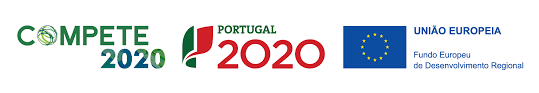 Designação do Projeto: Gavim - enaltecer tecidos com inovação e diferenciaçãoCódigo da Operação: POCI-02-0853-FEDER-179918Objetivo Principal: Reforçar a competitividade das PMERegião de Intervenção: NorteEntidade beneficiária: GAVIM - TÊXTEIS E ACABAMENTOS, S.A.Data de aprovação: 14-06-2022Data de Início: 01-10-2021Data de conclusão: 30-06-2023Custo total elegível: 1.506.701,71 EURApoio financeiro da União Europeia: FEDER: 339.007,88 EURO presente projeto visa o aumento da capacidade produtiva da empresa, através da aquisição de melhores condições de laboração, quer ao nível de infraestruturas como de equipamentos, com vista à empresa oferecer novos produtos/serviços de maior valor acrescentado, que permitirá explorar segmentos de mercado mais dinâmicos que contribuam para a sua progressão na cadeia de valor.Principais Objetivos:- Dinamizar a atividade com base na diferenciação, diversificação e inovação, fortificando assim o posicionamento da empresa no mercado- Reforçar a capacidade para o desenvolvimento de serviços significativamente melhorados que contribuam para a progressão na cadeia de valor, nomeadamente, pela possibilidade de tingir tecidos mais finos e delicados, 100% algodão, 100% poliéster, etc- Adquirir equipamentos produtivos de tecnologicamente avançadas, com menores consumos e mais rápidos- Apetrechar o laboratório, parte integrante do processo produtivo, com equipamentos de última geração, capazes de permitir novos desenvolvimentos e resultados eficazes- Aumentar a qualidade do serviço e a capacidade de resposta (diminuindo assim as observações negativas por parte dos clientes quando o resultado final não corresponde ao pretendido)- Aumentar a equipa de recursos humanos- Implementar processos produtivos e organizacionais otimizados, sustentado em soluções inovadoras, com recurso a softwares, infraestruturas digitais, inteligência artificial, análise avançada de dados, máquinas inteligentes, operações remotas, com produtos e materiais avançados e conectados (indústria 4.0)- Implementar ações que contribuam para a transição climática, nomeadamente através da redução dos consumos energéticos (utilização energias renováveis), poupança das matérias-primas (água e produtos químicos) e valorização dos resíduos (água), produzindo mais, ao menor preço, com menos recursos, menos resíduos e menor impacto sobre o ambiente (eco-eficiência)- Adotar modelos de negócio baseados na desmaterialização e transformação digital, intensificando a utilização das novas ferramentas de gestão e de tecnologia da informação, apostando no marketing digital como veículo de promoção e comunicação- Promover uma estratégia sustentada de aproximação aos clientes, atendendo às suas especificidades, apostando numa carteira diversificada- Fortalecer a presença internacional pela consolidação e reforço das vendas ao exterior indiretasInvestimentos previstos:- Aquisição de máquinas e equipamentos produtivos- Instalação de sistema solar fotovoltaico- Aquisição de um empilhador- Aquisição de equipamentos informáticos e softwares- Desenvolvimento de Website institucional- Obras de remodelação Resultados a alcançar no âmbito do projeto (valores pós-projeto_2025):- Criação de Emprego Qualificado: 4 Posto de Trabalho- Volume de Negócios Total: 6.543.986,46 Euros- VAB: 3.689.499,56 Euros